۳۴۰ - ای بنده الهیحضرت عبدالبهاءاصلی فارسی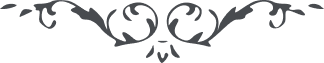 ۳۴۰ - ای بنده الهی ای بنده الهی، آنچه مرقوم نموده بودی ملحوظ گرديد. الحمد للّه مؤمن بحضرت پروردگاری و موقن بخداوند بيهمتا ثابتی و مستقيم و متضرّعی و مستديم دلگير مشو اسير مگرد زيرا ربّ خبير ترا دستگير شود و اجر جزيل عنايت فرمايد. تا توانی رضای پدر بطلب و از عدم التفات ملال مجو زيرا حقوق ابوين مقدّس است و لو جفا روا دارند و نظر بقدردانی منما بلکه اعتماد بر وعد پروردگار کن او خبير است و عليم انّ ربّک لعلی صراط مستقيم. از حقّ ميطلبيم که آنچه خير است از برای تو مقدّر فرمايد و بالطاف خداونديش بنوازد و اجر خدمت مهيّا سازد ولی تو بايد چنان آتشی از محبّت اللّه در دل برافروزی که در هيچ حالتی ملال نياری چه که عالم کون اساسش بر تبدّل و انقلابست و بسبب کون و فساد از حالی بحالی انتقال نمايد و استمرار ممتنع و محال. کن ناراً موقدة نورانيّة تحرق کلّ حجاب و تلتهب فی ارکان العالم هذا هو الفوز الاعظم. 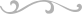 